キャリア採用試験エントリーシート　　受付番号（会社記入）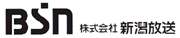 氏　名　　　　　　　　　　　　　　　　　　　※印の記入は自由です。但し、既婚の場合は記入するようお願いいたします。（注）提出された書類は、お返し致しません。また、記入内容は採用手続き以外には使用いたしません。ふりがな男・女氏　名　　印　　　　昭和　　　　平成　　　　年　　　月　　　日生　（満　　　歳）　　印希望職種①　営業　　　②　報道記者　　③ＴＶディレクターふりがな℡現住所　〒℡現住所　〒℡ふりがな℡連絡先　〒　　　　　　　　　　　　（現住所以外に確実に連絡が取れるところ）℡連絡先　〒　　　　　　　　　　　　（現住所以外に確実に連絡が取れるところ）℡メールアドレス　　　　　　　　　　　　　　　　　　　　　　＠メールアドレス　　　　　　　　　　　　　　　　　　　　　　＠年　月　日(和暦で記入)学歴・職歴（高校卒業から、各別にまとめて書く、職歴は部署名まで記入のこと）※行数が足りない場合は別紙添付でも構いません　　　　　　　　　　　　　　　高校　卒業取得年月日(和暦で記入)免　許・資　格　など　　　　※行数が足りない場合は別紙添付でも構いませんセールスポイント趣味・特技など社会人経験で学んだことや成長したと思う点※家　族　氏　名(二親等以内)※続柄※年齢※住　所・連絡電話番号　（ただし本人と同居の場合は不要）※職　　業